運搬車両の写真自動車登録番号又は車両番号自動車登録番号又は車両番号横浜　100　あ　1234横浜　100　あ　1234横浜　100　あ　1234前面写真写真の方向等について図示するのが望ましい。　　　注意事項　　　　・車両の前面（真正面）を撮影すること。　　　　・ナンバープレートが確認できること。写真の方向等について図示するのが望ましい。　　　注意事項　　　　・車両の前面（真正面）を撮影すること。　　　　・ナンバープレートが確認できること。写真の方向等について図示するのが望ましい。　　　注意事項　　　　・車両の前面（真正面）を撮影すること。　　　　・ナンバープレートが確認できること。写真の方向等について図示するのが望ましい。　　　注意事項　　　　・車両の前面（真正面）を撮影すること。　　　　・ナンバープレートが確認できること。側面写真　　　注意事項　　　　・車両の側面（真横）を撮影すること。　　　　・名称等の車体の表示が確認できること 　　　　　　　　　既に許可を有している場合には所定の事項（「産業廃棄物 　　　　　　　　収集運搬車」、「会社名（事業者名）」、「許可番号」）が 　　　　　　　　表示されていること。             　　　車体の表示が読み取れない場合には、表示部分を拡大した 　　　　　　　　写真も添付すること。　　　注意事項　　　　・車両の側面（真横）を撮影すること。　　　　・名称等の車体の表示が確認できること 　　　　　　　　　既に許可を有している場合には所定の事項（「産業廃棄物 　　　　　　　　収集運搬車」、「会社名（事業者名）」、「許可番号」）が 　　　　　　　　表示されていること。             　　　車体の表示が読み取れない場合には、表示部分を拡大した 　　　　　　　　写真も添付すること。　　　注意事項　　　　・車両の側面（真横）を撮影すること。　　　　・名称等の車体の表示が確認できること 　　　　　　　　　既に許可を有している場合には所定の事項（「産業廃棄物 　　　　　　　　収集運搬車」、「会社名（事業者名）」、「許可番号」）が 　　　　　　　　表示されていること。             　　　車体の表示が読み取れない場合には、表示部分を拡大した 　　　　　　　　写真も添付すること。　　　注意事項　　　　・車両の側面（真横）を撮影すること。　　　　・名称等の車体の表示が確認できること 　　　　　　　　　既に許可を有している場合には所定の事項（「産業廃棄物 　　　　　　　　収集運搬車」、「会社名（事業者名）」、「許可番号」）が 　　　　　　　　表示されていること。             　　　車体の表示が読み取れない場合には、表示部分を拡大した 　　　　　　　　写真も添付すること。側面写真撮影令和５年７月１日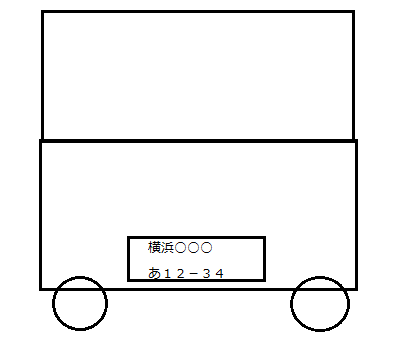 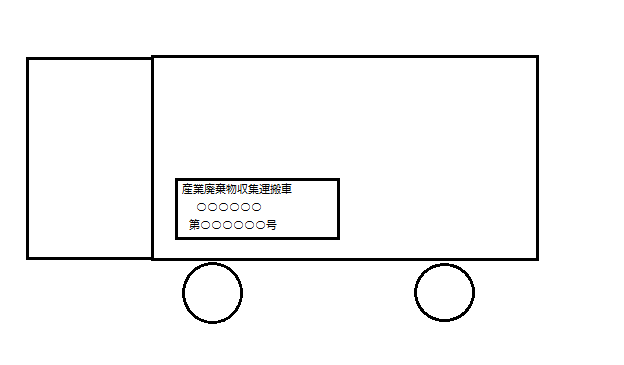 